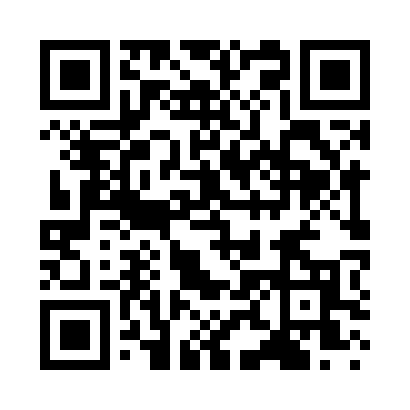 Prayer times for Connoquenessing, Pennsylvania, USAMon 1 Jul 2024 - Wed 31 Jul 2024High Latitude Method: Angle Based RulePrayer Calculation Method: Islamic Society of North AmericaAsar Calculation Method: ShafiPrayer times provided by https://www.salahtimes.comDateDayFajrSunriseDhuhrAsrMaghribIsha1Mon4:135:531:245:248:5510:352Tue4:145:531:245:248:5510:343Wed4:155:541:245:248:5510:344Thu4:165:541:255:258:5510:335Fri4:165:551:255:258:5510:336Sat4:175:551:255:258:5410:327Sun4:185:561:255:258:5410:328Mon4:195:571:255:258:5410:319Tue4:205:571:255:258:5310:3010Wed4:215:581:265:258:5310:3011Thu4:225:591:265:258:5210:2912Fri4:236:001:265:258:5210:2813Sat4:246:001:265:258:5110:2714Sun4:256:011:265:258:5110:2615Mon4:276:021:265:258:5010:2516Tue4:286:031:265:258:4910:2417Wed4:296:041:265:258:4910:2318Thu4:306:041:265:248:4810:2219Fri4:316:051:265:248:4710:2120Sat4:326:061:265:248:4610:2021Sun4:346:071:275:248:4610:1922Mon4:356:081:275:248:4510:1823Tue4:366:091:275:248:4410:1624Wed4:386:101:275:238:4310:1525Thu4:396:111:275:238:4210:1426Fri4:406:111:275:238:4110:1227Sat4:416:121:275:238:4010:1128Sun4:436:131:275:228:3910:1029Mon4:446:141:275:228:3810:0830Tue4:456:151:265:228:3710:0731Wed4:476:161:265:218:3610:05